Publicado en Madrid el 18/05/2023 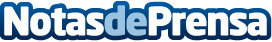 El Instituto Danone lanza los Premios a la Trayectoria Científica de su 30 aniversarioEl Instituto Danone cumple 30 años anunciando la apertura de convocatorias para la 30 edición de sus Premio Instituto Danone a la Trayectoria Científica en Alimentación, Nutrición y Salud "Dr. Carles Martí Henneberg", con el objeto de reconocer carreras sobresalientes en el campo de la alimentación, la nutrición y la salud. Algunos de los galardonados en ediciones anteriores son profesionales de prestigio como la Dra. Gema Frühbeck Martínez, Ramón Estruch, Miguel A. Martínez González y Lluís Serra-MajemDatos de contacto:gabineteprensa@globalhealthcare.es666045289Nota de prensa publicada en: https://www.notasdeprensa.es/el-instituto-danone-lanza-los-premios-a-la Categorias: Nacional Madrid Investigación Científica Premios http://www.notasdeprensa.es